Slovenský jazyk od 08.06. – 12.06. 2020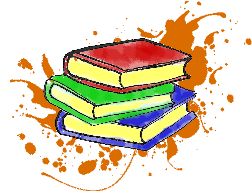 ONLINE HODINY: utorok a štvrtok o 11,30.Na utorok – „onlinka“, dohodli sme sa na teórii - syntax, ktorú si preopakujeme.Dohodli sme sa, že vašou témou na tento týždeň bude Charakteristika osoby – vonkajšia a vnútorná. Urobiť charakteristiku vašej obľúbenej osoby, idolu, priateľa, člena rodiny... je to na vás.Na bezkriedy.sk máte prezentáciu, teóriu, o ktorej sme sa už rozprávali, je to pomôcka. Poprosím spracovať – stručne, hlavne si všimnite kompozíciu a posledné 2 slidy sú konkrétne ukážky.Je to práca na týždeň iné nemáte, tak poprosím nech to má patričnú úroveň. Rozsah A4. Ďakujem.Odovzdať do piatku do 18,00!Ďakujem, pekný týždeň, Babišová 